WK.7021.2.81.2023.BL
39401.2023Siechnice, dnia 17 października 2023 r................................................................                                                               pieczęć zamawiającegoZAPYTANIE OFERTOWEZgodnie z Regulaminem udzielania zamówień publicznych w Urzędzie Miejskim w Siechnicach 
w zakresie zamówień o wartości nie przekraczającej kwoty 130 000 złotych  Zamawiający Gmina Siechnice, ul. Jana Pawła II 12, 55-011 Siechnice zaprasza do udziału w postępowaniu na:
Remont urządzenia wielofunkcyjnego zlokalizowanego na placu zabaw 
przy ul. Zacisznej 5 w Iwinach w gm. SiechnicePrzedmiot zamówienia obejmuje remont urządzenia wielofunkcyjnego – Zestawu zabawowego w systemie FIOR-K metalowym, który znajduje się w obrębie placu zabaw przy ul. Zacisznej 5 w Iwinach w gm. Siechnice. Powyższe urządzenie ma wymiary 10,91 m x 7,43 m i zostało zamontowane w 2019 r. Karta techniczna urządzenia w załączeniu. W ramach zadania należy wykonać następujące prace:- zdemontować i zutylizować istniejące podesty wykonane ze sklejki; koszt utylizacji zdemontowanych elementów leży po stronie Wykonawcy; - w miejsce zdemontowanych elementów należy zamontować nowe podesty wykonane 
ze sklejki antypoślizgowej pokrytej folią fenolową o gr. 21 mm; sklejkę należy dociąć tak, wymiary nowych elementów były identyczne z istniejącymi, nowe podesty muszą pasować do konstrukcji urządzenia; brzegi sklejki należy wyrównać, wygładzić, usunąć drzazgi oraz zabezpieczyć preparatem przeciw wilgoci np. Drewnochronem;- należy wymienić również uszkodzony trap wejściowy – w środkowej, wewnętrznej części urządzenia - Wykonawca ma w obowiązku zamontować element o wymiarach identycznych 
z istniejącym, a także zabezpieczyć nowy element preparatem przeciw wilgoci np. Drewnochronem;- do wymiany jest również 1 z drewnianych elementów pomostu ruchomego zawieszonego 
na łańcuchach - Wykonawca ma w obowiązku zamontować element o wymiarach identycznych z istniejącym, a także zabezpieczyć nowy element preparatem przeciw wilgoci np. Drewnochronem;- wszystkie pozostałe elementy drewniane Wykonawca ma w obowiązku oczyścić z piasku, kurzu, zielonych nalotów i porostów; po oczyszczeniu elementy drewniane należy zakonserwować np. Drewnochronem;- wszelkie elementy metalowe (śruby, nakrętki, podkładki, itp.), których Wykonawca będzie używał do mocowania nowych podestów, muszą być ocynkowane;- w ramach zadania Wykonawca ma przeprowadzić konserwację mocować łańcuchów oraz uzupełnić brakujące nakładki na śruby.Wykonawca przed przystąpieniem do realizacji prac ma w obowiązku przedstawić 
do akceptacji Zamawiającemu rodzaj sklejki antypoślizgowej oraz preparatu przeciw wilgoci, które planuje zastosować w ramach naprawy urządzenia. Zamawiający rekomenduje przeprowadzenie wizji lokalnej przed złożeniem oferty celem  dokonania szczegółowych pomiarów i prawidłowego oszacowania ceny ofertowej. Lokalizacja placu zabaw to miejsce ogólnodostępne.Poniżej mapka z lokalizacją: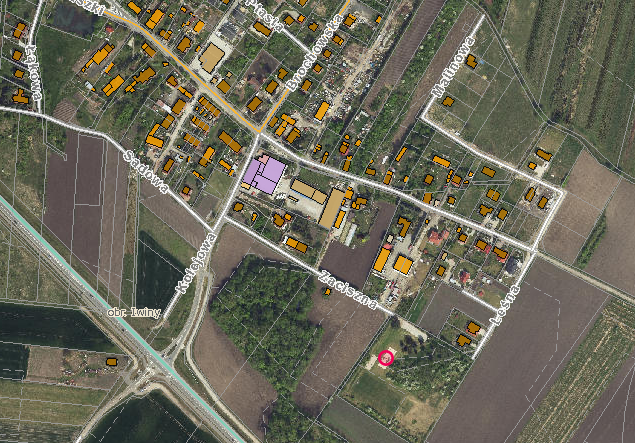 Poniżej fotografie urządzenia do remontu: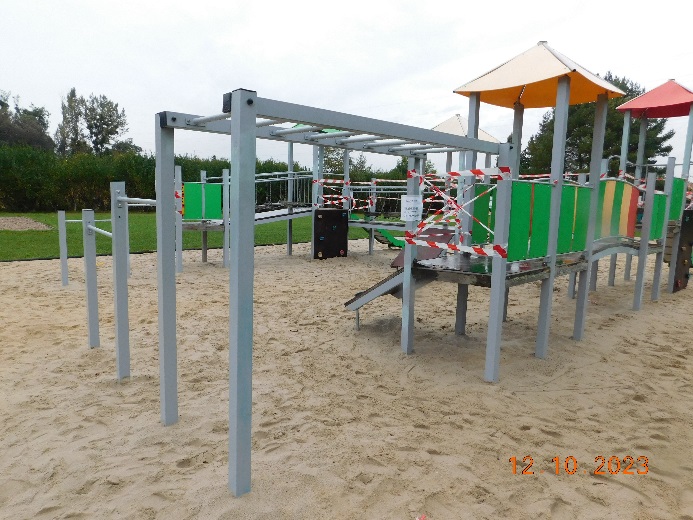 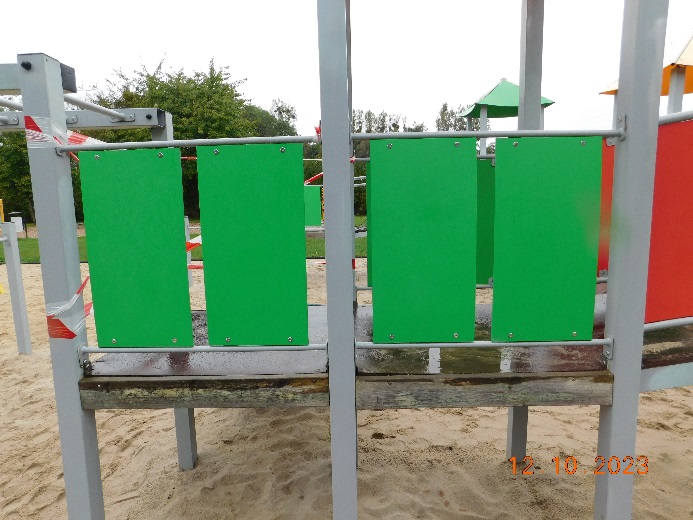 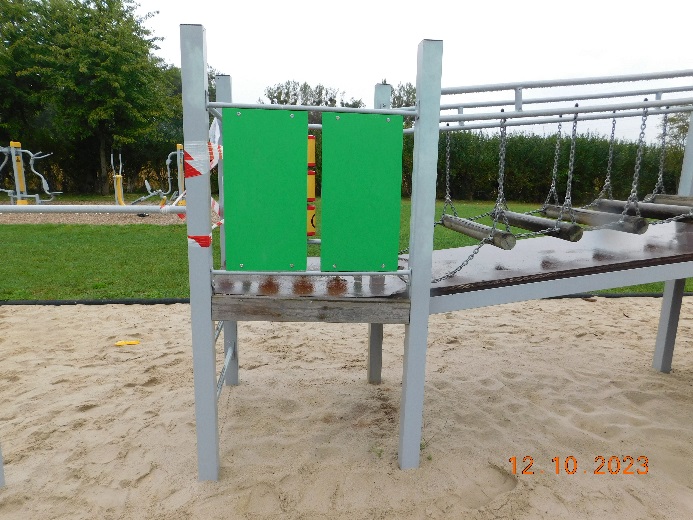 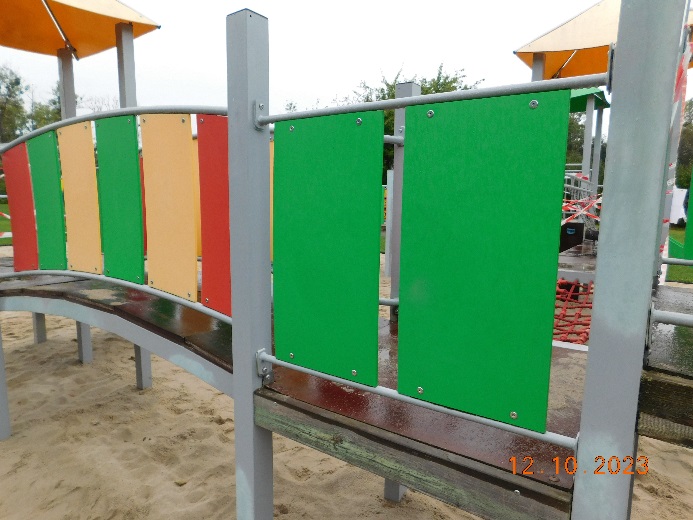 Podesty do demontażu i utylizacji; Wymiana na nowe podesty ze sklejki antypoślizgowej pokrytej folią fenolową o gr. 21 mm - 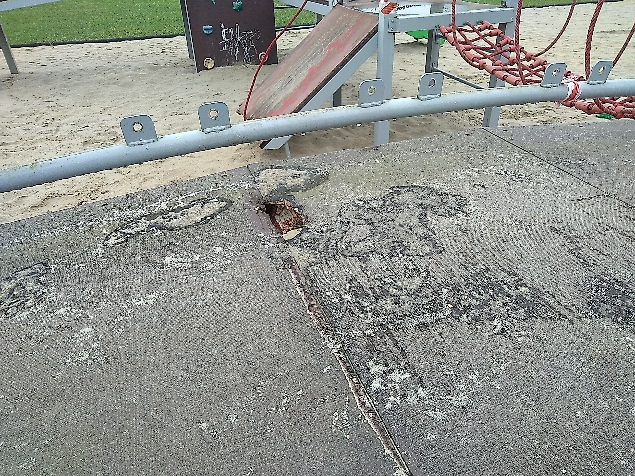 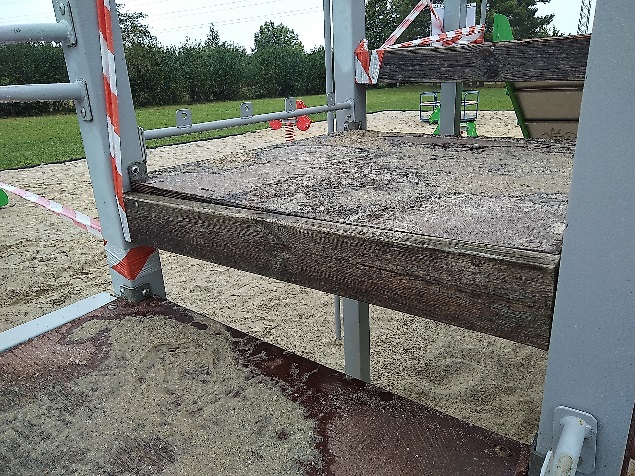 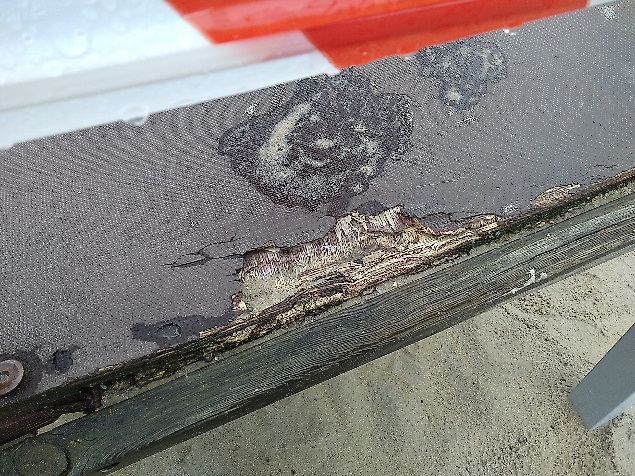 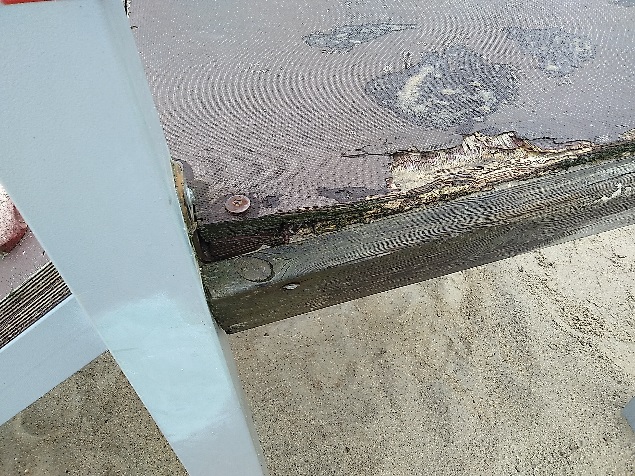 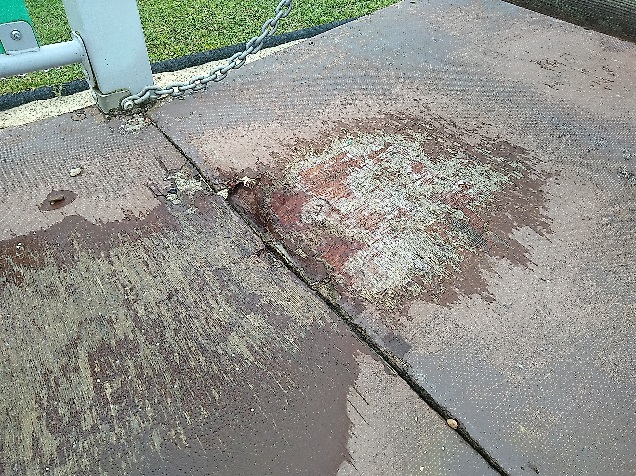 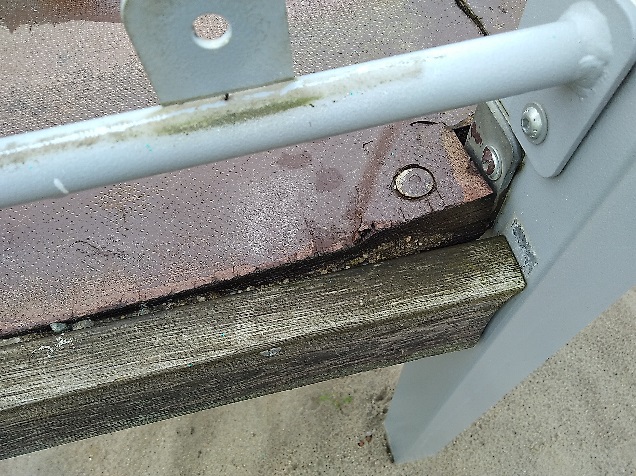 Uszkodzony trap wejściowy do demontażu i utylizacji; Wymiana na nowy trap ze sklejki antypoślizgowej pokrytej folią fenolową o gr. 21 mm -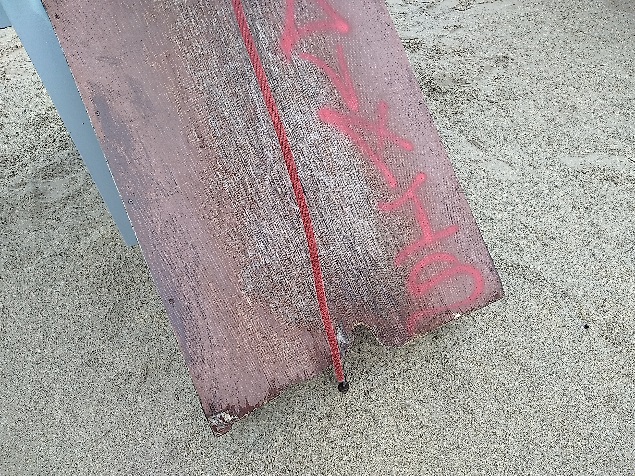 Uszkodzony drewniany element pomostu ruchomego zawieszonego na łańcuchach trap wejściowy do demontażu i utylizacji; Wymiana na nowy element o identycznych wymiarach -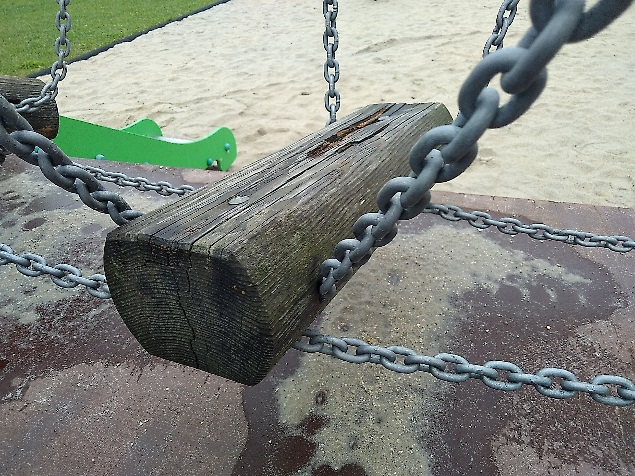 Wszystkie elementy drewniane do oczyszczenia i konserwacji -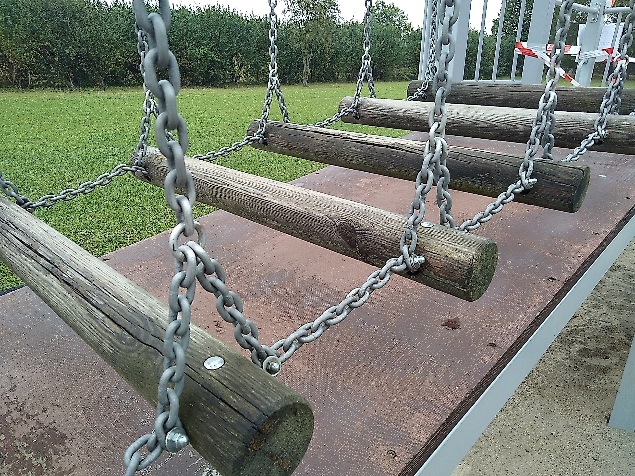 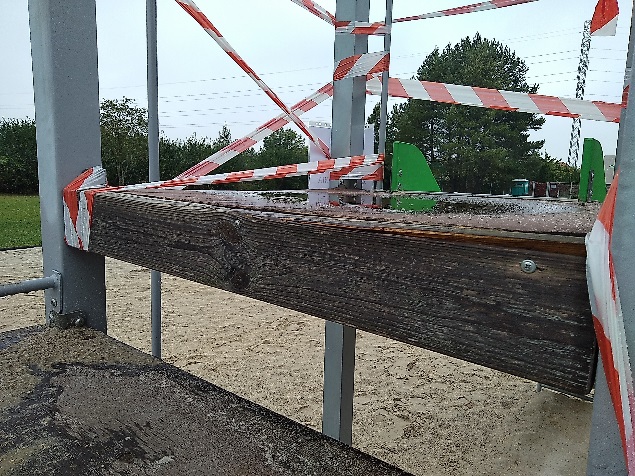 Wszelkie prace należy wykonywać zgodnie z obowiązującymi Polskimi Normami oraz zgodnie ze sztuką budowlaną z zachowaniem niezbędnych środków ostrożności. Wykonawca przed przystąpieniem do realizacji przedmiotu zamówienia zabezpieczy teren przed dostępem osób trzecich. Wykonawca zobowiązany jest do utrzymywania porządku w trakcie realizacji robót oraz systematycznego porządkowania miejsc wykonywania robót. Wykonawca ponosi odpowiedzialność za kompletne, należyte i terminowe wykonanie przedmiotu zamówienia oraz 
za wszelkie szkody wyrządzone w mieniu Zamawiającego i osób trzecich przez osoby zatrudnione przez Wykonawcę przy realizacji zadania.Osoba do kontaktu w sprawie realizacji zadania – Barbara Ludwisiak, telefon: 71 7860951, e-mail: bludwisiak@umsiechnice.pl.Termin realizacji zamówienia – do dnia 30 listopada 2023 r.Kryterium oceny ofertCena - 100%Inne kryteria – brak.Inne istotne warunki zamówienia:Termin realizacji - do dnia 30 listopada 2023 r.Długość gwarancji – minimum 24 miesiące.Cena musi zawierać w sobie całość kosztów związanych z kompleksową realizacją zadania.Sposób przygotowania oferty. Ofertę należy sporządzić na załączonym druku „OFERTA”, 
w języku polskim, w formie pisemnej. Oferta winna być podpisana przez osobę upoważnioną. Ofertę należy dostarczyć:poprzez platformę zakupową drogą elektroniczną na adres mailowy - biuro@umsiechnice.pl,osobiście do siedziby Zamawiającego,pocztą na adres ul. Jana Pawła II 12, 55-011 Siechnice.Ofertę w formie papierowej należy umieścić w kopercie opisanej: Remont urządzenia wielofunkcyjnego zlokalizowanego na placu zabaw przy ul. Zacisznej 5 w Iwinach w gm. Siechnice.Ofertę złożyć należy do dnia 23 października 2023 r. do godz. 12.00.Osoba upoważniona do kontaktu z wykonawcami: Barbara Ludwisiak, tel. 71 786 09 51, email: bludwisiak@umsiechnice.pl .Zamawiający dopuszcza  przeprowadzenie negocjacji z wykonawcami.Zamawiający zastrzega unieważnienie postępowania w każdym wypadku bez podania przyczyn.O udzielenie zamówienia mogą ubiegać się Wykonawcy, którzy nie podlegają wykluczeniu 
na podstawie art. 7 ust. 1 ustawy z dnia 13 kwietnia 2022 r. o szczególnych rozwiązaniach 
w zakresie przeciwdziałania wspieraniu agresji na Ukrainę oraz służących ochronie bezpieczeństwa narodowego (Dz. U. poz. 835).                                                                    ....................................................................                                                                                (data, podpis osoby prowadzącej sprawę ) 